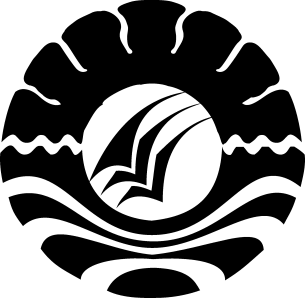 PENINGKATAN KEMAMPUAN MEMBACA PERMULAAN MELALUI PERMAINAN PUZZLE PADA MURID TUNAGRAHITA RINGAN KELAS DASAR IIDI SLB YPP BAJENG RAYASKRIPSIDiajukan untuk Memenuhi Sebagian Persyaratan gunaMemperoleh Gelar Sarjana Pendidikan (S. Pd) Pada Jurusan Pendidikan Luar Biasa Fakultas Ilmu Pendidikan Universitas Negeri Makassar Oleh:AHMAD B094524006 JURUSAN PENDIDIKAN LUAR BIASAFAKULTAS ILMU PENDIDIKANUNIVERSITAS NEGERI MAKASSAR2013DEPARTEMEN PENDIDIKAN DAN KEBUDAYAAN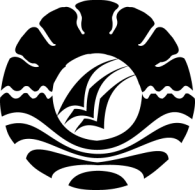 FAKULTAS ILMU PENDIDIKANUNIVERSITAS NEGERI MAKASSARJURUSAN PENDIDIKAN LUAR BIASA Jl. Tamalate 1 Tidung Makassar 90222 Telp. 883076-Fax (0411) 884457LEMBAR PENGESAHANSkripsi dengan judul:PENINGKATAN KEMAMPUAN MEMBACA PERMULAAN MELALUI PERMAINAN PUZZLE PADA MURID TUNAGRAHITA RINGAN KELAS DASAR II DI SLB YPP BAJENG RAYA	Atas nama :Nama			: AHMAD BN I M	: 094524006Jurusan	: 	Pendidikan Luar Biasa (PLB)Fakultas	:  Ilmu PendidikanSetelah di ujikan dalam ujian skripsi pada tanggal 28 Desember 2012 di ruang PD III FIP UNM dan dilakukan perbaikan, Maka di nyatatakan LULUS.Makassar,      Januari 2013Pembimbing I, 				Pembimbing II,Drs. Nahrawi, M. Si				Drs.Mufa’adi, M. SiNIP. 19490327197203 1 001			NIP. 19561224 198503 1 005Menyetujui,Ketua Jurusan PLB FIP UNMDr. Triyanto Pristiwaluyo, M.PdNIP. 19590805 198503 1 005PENGESAHAN UJIAN SKRIPSISkripsi telah di terima oleh Panitia Ujian Skripsi dengan SK Dekan No.      4141/UN.36.4/PP/2011 dan telah di adakan ujian skripsi pada Tanggal 28 Desember 2012, dan dinyatakan lulus oleh panitia ujian skripsi Fakultas ilmu Pendidikan Universitas Negeri Makassar, selanjutnya dinyatakan memenuhi persyaratan dalam memperoleh gelar Sarjana Pendidikan pada Jurusan Pendidikan Luar Biasa (PLB) pada tahun akademik 2012/2013.Disahkan OlehDekan Fakultas Ilmu PendidikanProf. Dr. H. Ismail Tolla, M.PdNIP. 19531230 198003 1 005Panitia Ujian :1. Ketua  	:	Drs. Muh. Faisal, M.Pd	(…………………….)2. Sekertaris	:	Dr. Triyanto Pristiwaluyo, M. Pd	(…………………….)3. pembimbing I	:	Drs. Nahrawi, M.Si	(…………………….)4. Pembimbing II	:	Drs. Mufa’adi, M.Si	(…………………….)5. Penguji I	:	Dra. Tatiana Meidina, M.Si		(…………………….)6. penguji II 	:	Drs. H. Abd. Karim H Ahmad, M. Pd	(…………………….)MOTTO TIADA KATA TERLAMBAT UNTUK BELAJARIKHTIAR ADALAH HAL YANG PALING UTAMA NAMUN DOA ADA DI ATAS SEGALANYAKarya ini Kuperuntukkan Kepada Keluargaku yang Senantiasa tabah, Sabar mendoakan Kesuksesanku.PERNYATAAN KEASLIAN SKRIPSISaya yang bertanda tangan di bawah ini :Nama			          : AHMAD BN I M	:  094524006Jurusan/Program Studi 	:  Pendidikan Luar BiasaJudul Skripsi 	:	PENINGKATAN KEMAMPUAN MEMBACA PERMULAAN MELALUI PERMAINAN PUZZLE PADA ANAK TUNAGRAHITA RINGAN KELAS DASAR II DI SLB YPP BAJENG RAYAMenyatakan dengan sebenarnya bahwa skripsi yang saya tulis ini benar merupakan hasil karya saya sendiri dan bukan merupakan pengambilalihan tulisan atau pikiran atau orang lain yang saya akui sebagai hasil tulisan atau pikiran sendiri.Apabila di kemudian hari terbukti bahwa skripsi ini hasil jiplakan atau mengandung unsur plagiat, maka saya bersedia menerima sanksi atas perbuatan tersebut sesuai ketentuan yang berlaku.Makassar,   Januari 2013Yang Membuat Pernyataan;							  AHMAD B				     	    Nim :094524006 ABSTRAKAhmad B, 2012. Peningkatan Kemampuan membaca permulaan Melalui Permainan puzzle Pada Anak Tunagrahita Ringan Kelas dasar II SLB YPP Bajeng Raya. Skripsi. Dibimbing oleh Drs. Nahrawi, M.Si dan Drs.Mufa’adi, M.Si.  Jurusan Pendidikan Luar Biasa Fakultas Ilmu Pendidikan Universitas Negeri Makassar.Masalah dalam penelitian ini adalah Bagaimanakah penerapan permainan Puzzle pada murid tunagrahita ringan kelas dasar II di SLB YPP Bajeng Raya?. Tujuan penelitian yaitu: Untuk mengetahui penerapan permainan Puzzle pada murid tunagrahita ringan kelas dasar II di SLB YPP Bajeng Raya. Penelitian ini menggunakan pendekatan kuantitatif dengan jenis penelitian deskriptif. Penelitian ini menggunakan satu peubah, yakni permainan puzzle dalam meningkatkan kemampuan membaca permulaan. Populasi penelitian sebanyak 2 orang murid. Penelitian ini menggunakan teknik pengumpulan data dengan tes tertulis dan teknik analisis data analisis deskriptif kuantitatif.Hasil penelitian menunjukkan bahwa: 1) Kemampuan membaca permulaan murid tunagrahita ringan kelas dasar II SLB YPP Bajeng Raya sebelum diterapkan permainan puzzle termasuk dalam kategori tidak tuntas, 2) Kemampuan membaca permulaan murid tunagrahita ringan kelas dasar II SLB YPP Bajeng Raya setelah diterapkan permainan puzzle termasuk dalam kategori tuntas, dan 3) Permainan puzzle dapat meningkatkan Kemampuan membaca permulaan murid tunagrahita ringan kelas dasar II SLB YPP Bajeng Raya.PRAKATAAlhamdulillah Rabbil ‘Alamin, tiadalah kata yang paling pantas penulis haturkan pada kesempatan ini selain ungkapan syukur kepada Allah SWT, Pencipta alam semesta. Penulis panjatkan kehadirat-Nya yang telah memberikan limpahan rahmat, karunia dan kekuatan sehingga karya ini dapat diselesaikan meski dalam bentuk yang amat sederhana. Semoga salam dan salawat senantiasa tercurahkan kepada junjungan kita Nabiullah Muhammad SAW sebagai satu-satunya penuntun dalam menjalankan aktivitas keseharian di atas permukaan bumi ini. Juga kepada keluarga beliau, para sahabatnya, dan orang-orang mukmin yang senantiasa istiqamah menjalani hidup ini, hingga akhir zaman dengan Islam sebagai satu-satunya agama yang diridhoi Allah SWT.Tulisan ini telah menandai adanya suatu kurun waktu beserta perjuangan hidup penulis dalam menyelesaikan studi pada strata satu jurusan Pendidikan Luar Biasa. Sepenuhnya penulis menyadari bahwa karya ini takkan terwujud tanpa adanya  uluran tangan dari insan-insan yang telah digerakkan hatinya oleh Sang Khaliq untuk memberikan dukungan, bantuan dan bimbingan baik secara langsung maupun tidak langsung bagi penulis. Oleh karena itu di samping rasa syukur kehadirat Allah SWT, penulis juga sampaikan ucapan terima kasih yang tulus kepada semua pihak yang selama ini telah memberikan bantuan hingga selesainya karya ini.Penulis menghaturkan penghargaan dan terima kasih yang sebesar-besarnya kepada Drs.Nahrawi,M.Si., Pembimbing I dan Drs. Mufa’adi, M.Si, Pembimbing II, yang telah meluangkan waktunya untuk memberikan arahan dan petunjuk serta koreksi dalam penyusunan skripsi, sejak awal hingga akhir penyusunan skripsi ini.Dengan kerendahan hati, penulis juga menyampaikan banyak terima kasih dan penghargaan yang setinggi-tingginya kepada: Prof. Dr. H. Arismunandar, M.Pd. sebagai Rektor Universitas Negeri Makassar yang telah memberikan kesempatan untuk mengikuti proses perkuliahan pada Jurusan Pendidikan Luar Biasa Fakultas Ilmu Pendidikan UNMProf. Dr. Ismail Tolla, M.Pd. Dekan Fakultas Ilmu Pendidikan Universitas Negeri Makassar. Semoga apa yang dilakukan selama ini mendapatkan ridho dari Allah Swt.Drs. M. Ali Latif Amri, M.Pd, Drs. Andi Mappincara, M.Pd, dan Drs. Muh. Faizal, M.Pd. Masing-masing selaku PD I, PD II dan PD III pada Fakultas Ilmu Pendidikan Universitas Negeri Makassar atas segala fasilitas dan layanan yang telah di berikan kepada penulis selama menjalani tugas akademik di Fakultas Ilmu Pendidikan.Dr. Triyanto Pristiwaluyo, M.Pd. Ketua Jurusan Pendidikan Luar Biasa atas segala arahan dan motivasinya kepada penulis, sikap kebapakan dan pelayanan beliau, serta kewibawaan dan kearifan memberi kesan tersendiri dalam hati penulis.Bapak/Ibu Dosen Pendidikan Luar Biasa, yang telah banyak memberikan ilmunya kepada penulis.Ibu Kepala SLB YPP Bajeng Raya, guru, dan murid Kelas dasar II, serta pihak-pihak yang telah membantu kelancaran kami dalam melaksanakan penelitian.Kepada keluargaku serta Sahabat-sahabat seperjuanganku, mahasiswa penyetaraan Makassar 4 jurusan Pendidikan  Luar Biasa Fakultas Ilmu Pendidikan Universitas Negeri Makassar yang selama ini setia untuk saling berbagi baik suka maupun duka dalam menyelesaikan studi di jurusan Pendidikan Luar Biasa.Serta semua pihak yang karena keterbatasan tempat, tidak dapat disebutkan namanya satu persatu, namun tidak mengurangi rasa terima kasih kepada mereka yang tak terhitung pengorbanannya, perhatiannya dan doanya keppada penulis selama ini.Penulis menyadari sepenuhnya bahwa tiada manusia tanpa salah dan khilaf, jika dalam penulisan skripsi ini terdapat kesalahan maka itu datangnya dari pribadi penulis, dan penulis mengharapkan kepada para pembaca untuk memberikan kritik dan saran sehingga penulis dapat mengetahuai kekhifalan dan dapat belajar dari kritikan tersebut, sebab tiada manusia yang dilahirkan dalam keadaan sempurna.Makassar,    Januari 2013	 PenulisDAFTAR ISIHALAMAN JUDUL	iLEMBAR PERSETUJUAN	iiMOTTO DAN PERSEMBAHAN	iiiPERNYATAAN KEASLIAN SKRIPSI	ivABSTRAK	vPRAKATA	viDAFTAR ISI	ixDAFTAR TABEL	xiDAFTAR GAMBAR	xiiDAFTAR LAMPIRAN	xiiiBAB I PENDAHULUAN	1Latar Belakang	1Rumusan Masalah	7Tujuan Penelitian	7Manfaat Hasil Penelitian	7BAB II TINJAUAN PUSTAKA, KERANGKA PIKIR DAN PERTANYAAN PENELITIAN	9Tinjauan Pustaka	9Kerangka Pikir	28Pertanyaan Penelitian	30BAB III METODE PENELITIAN	32Pendekatan dan Jenis Penelitian	32Peubah dan Definisi Operasional	33Populasi	32Teknik Pengumpulan Data	34Teknik Analisis Data	35BAB IV HASIL PENELITIAN DAN PEMBAHASAN	37Hasil Penelitian	37Pembahasan	44BAB V KESIMPULAN DAN SARAN	48Kesimpulan	48Saran-saran	48DAFTAR PUSTAKA	50RIWAYAT HIDUPDAFTAR TABEL       No  	Judul Tabel	Halaman4.1 	Kemampuan membaca permulaan Murid Tunagrahita Kelas dasar II SLB YPP Bajeng Raya Sebelum Penerapan Permainan puzzle 4.2 	Kategori Kemampuan membaca permulaan Murid Tunagrahita Kelas dasar II SLB YPP Bajeng Raya Sebelum Penerapan Permainan puzzle 4.3	Kemampuan membaca permulaan Murid Tunagrahita Kelas dasar II SLB YPP Bajeng Raya Sesudah Penerapan Permainan puzzle4.4	Kategori Kemampuan membaca permulaan Murid Tunagrahita Kelas dasar II SLB YPP Bajeng Raya Sesudah Penerapan Permainan puzzle4.5	Perbandingan Hasil Tes Awal dan Hasil Tes Akhir Kemampuan membaca permulaan Murid Tunagrahita Kelas dasar II SLB YPP Bajeng Raya.DAFTAR GAMBARNo	                 Judul Gambar	Halaman 4.1. 	Visualisasi Kemampuan membaca permulaan Murid tunagrahita ringan Kelas dasar II SLB YPP Bajeng Raya Sebelum Penerapan Permainan puzzle. 4.2. 	Visualisasi Kemampuan membaca permulaan Murid tunagrahita ringan Kelas dasar II SLB YPP Bajeng Raya Sesudah Penerapan Permainan puzzle.4.3. 	Visualisasi Perbandingan Kemampuan membaca permulaan Murid tunagrahita ringan Kelas dasar II SLB YPP Bajeng Raya Sebelum dan Sesudah Penerapan Permainan puzzle.DAFTAR LAMPIRAN   No  	Judul Lampiran	HalamanKisi-kisi Instrumen PenelitianInstrumen PenelitianLembar Kerja SiswaData Mentah Hasil Penelitian4	  Rencana Pelaksanaan Pembelajaran (RPP)    Dokumentasi Penelitian6	  Persuratan